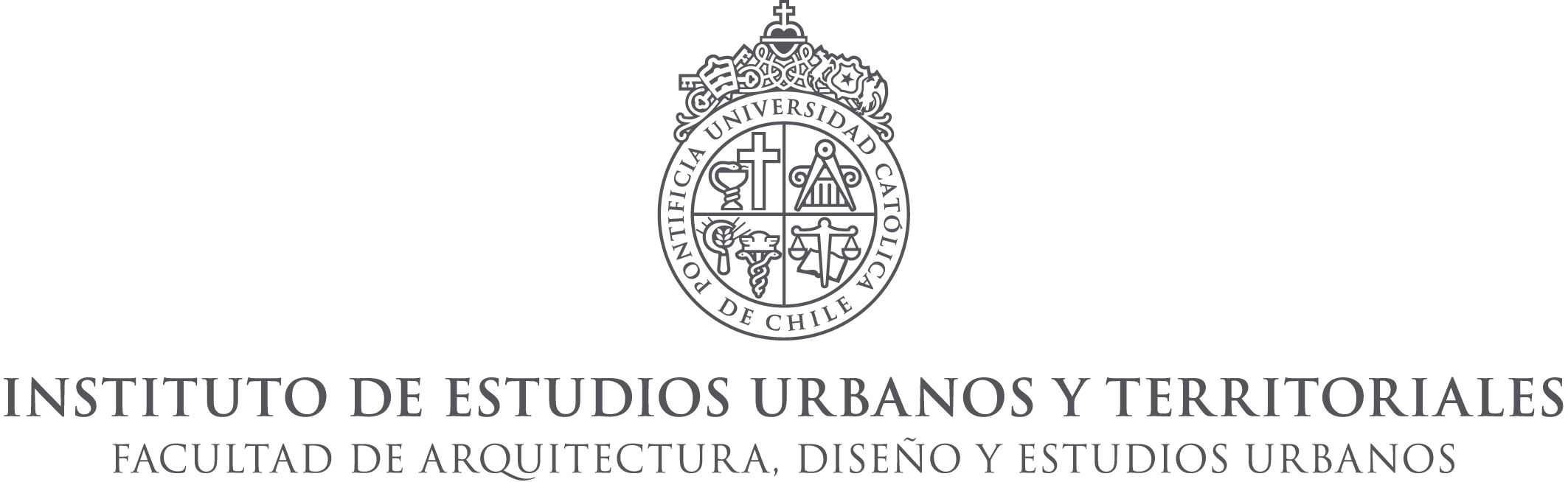 EVALUACIÓN FINAL PRÁCTICA PROFESIONALCoordinación de Prácticas Instituto de Estudios Urbanos y TerritorialesFecha1. INFO ALUMNO1. INFO ALUMNONombreN° Alumno(a)Semestre y año curso2.  INFO PRÁCTICA2.  INFO PRÁCTICA2.  INFO PRÁCTICA2.  INFO PRÁCTICAPlan de PrácticaFecha de EmisiónEvaluación EmpleadorFecha de EmisiónInforme PrácticaFecha de Emisión3. CERTIFICACION DE HORAS TRABAJADAS3. CERTIFICACION DE HORAS TRABAJADAS3. CERTIFICACION DE HORAS TRABAJADAS3. CERTIFICACION DE HORAS TRABAJADASHorasHoras de trabajoDesdeHasta4. EVALUACIÓN EMPLEADOR4. EVALUACIÓN EMPLEADOR4. EVALUACIÓN EMPLEADOR4. EVALUACIÓN EMPLEADOR4. EVALUACIÓN EMPLEADORCriterios EvaluadosNo lograLogra deforma mínimaLograLogra yaportaTotal de respuestas de acuerdo a informe de evaluaciónSíntesis de ObservacionesSíntesis de ObservacionesSíntesis de ObservacionesSíntesis de ObservacionesSíntesis de Observaciones5. CRITERIOS  A  EVALUAR5. CRITERIOS  A  EVALUAR5. CRITERIOS  A  EVALUAR5. CRITERIOS  A  EVALUAR5. CRITERIOS  A  EVALUARMarque con una X de qué forma logra o no logra, el alumno, las experiencias de práctica.No lograLogra deforma mínimaLograLogra yaportaINTRODUCCIÓNIntroducción: Orienta al lector respecto de los aspectos que tratará en el informe, los principales aprendizajes de la experiencia e indica donde y cuando se realizó y cómo se consiguió la práctica el estudiante.Perfil de la organización receptora: Breve descripción del contexto y características detalladas de la institución/empresa, misión/visión, objetivos.Organigrama de la organización receptora: Sistema de organización de la entidad y cómo se inserta el planificador en práctica en cuanto a responsabilidad y jerarquía. Presentación y descripción de la estructura de la institución/empresa y del área donde trabajó el alumno, las personas que conforman el equipo de trabajo, sus cargos y profesión y relación con el practicante.Carta Gantt: Cronograma de los proyectos realizados especificando los tiempos de dedicación por tareas e indicando la linealidad o simultaneidad de las diversas etapas de desarrollo.DESARROLLOVisión general del proyecto: cómo se genera el encargo, en qué consiste, cuáles son sus objetivos, requerimientos y restricciones, qué se espera obtener como impacto, a quién va dirigido.Desarrollo: cómo se enfrenta la problemática, cómo se llevó a cabo, qué planificación se tomó para realizarla, cómo se comunicó al mandante/equipo/comunidad/clientes. Descripción del entorno laboral: primeras impresiones, proceso de adaptación, dificultades o barreras, buenas prácticas laborales.Visión respecto de las actividades realizadas: en términos de su dificultad, conocimientos requeridos y esfuerzo invertido, manejo de variables de tiempo y relaciones humanas.Análisis del rol desempeñado: dentro de la institución/empresa en cuanto a diversos aspectos.Análisis del impacto del proyecto realizado: dentro del accionar de la organización receptora, tiempos, detección de oportunidades, eficiencia, comunicación de resultados etc.Ficha técnica del proyecto realizado (producto).CONCLUSIONESJuicio crítico y retorno reflexivo sobre la experiencia de práctica. Los aprendizajes, dificultades, el crecimiento laboral, en cuanto tengan relevancia en el desarrollo del alumno en su dimensión ética y como futuro profesional. Es importante contrastar si se cumplieron las expectativas de aprendizaje, si el practicante se sintió suficientemente preparado para enfrentar los desafíos laborales, si en su opinión la formación del IEUT está en sintonía con las necesidades del ámbito laboral y cómo vislumbra su futuro profesional. Los resultados, ¿fueron los esperados? ¿qué impacto o aporte generó, impresión de los pares, jefes, comunidad o clientes? ¿Cumplió con los objetivos declarados?, ¿Los superó?6. OBSERVACIONES7. EVALUACIÓN FINAL7. EVALUACIÓN FINAL7. EVALUACIÓN FINALD: DistinguidoA: AprobadoR: ReprobadoFirma y nombre evaluador(a)